			         Co-Dependents		   courriel:  outreach@codacanada.ca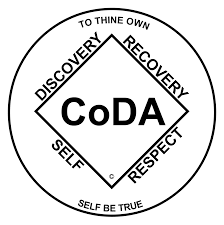 			         Anonymous		   téléphone:  604.239.1042								     site web:  www.codacanada.caChèr-e  Professionnel-le:SVP voir ci-joint la brochure informative pour professionnel-les décrivant le programme Co-Dependents Anonymous (CoDA).Comme AA (Alcoholics Anonymous), CoDA est un groupe/programme de soutien en 12-étapes.  CoDA supporte ceux/celles qui luttent avec des relations dysfonctionnelles.  Les addictions, la dépression ou même la violence peuvent faire partie de la dysfonction.Cette brochure présente:Certaines caractéristiques de la codépendanceInformations générales sur le programmeQuestions fréquemment posées par le/la professionnel-leInstructions pour obtenir des informations sur le CoDA: la littérature et listes de réunions.Une deuxième brochure est jointe et peut-être remise aux client-es.  Les deux brochures sont disponibles gratuitement en téléchargement à:   www.codacanada.ca ou des groupes locales indiquées à l`arrière (optionnel).«Nous avons admis que nous étions impuissants devant les autres – que nous avions perdu la maîtrise de nos vies.»	La Première Étape« Je suis capable de développer et d’entretenir des relations saines et aimantes.  Le besoin de contrôler et de manipuler les autres disparaît alors que j’apprends à avoir confiance en ceux qui sont dignes de confiance.»	La Septième promesseEn Service